II DUATLÓN MORISCO LA PUEBLA DE CAZALLADomingo 15 de mayo de 2016El Excmo.  Ayuntamiento  de La  Puebla  de  Cazalla  organiza  el  II DUATLÓN MORISCO que tendrá lugar el próximo día 15 de mayo de 2016 a las 10.30. Esta prueba individual y por relevos reúne dos disciplinas deportivas: carrera a pie (5 Km.), ciclismo (23 Km.) y carrera a pie (2,5 Km.).BASES –  REGLAMENTO DE LA PRUEBAGeneralidades:1. 	Los dorsales  se recogerán  en la Plaza  de la Revolución  de la Puebla  de Cazalla hasta una hora antes de la prueba. La salida se dará a las 10:30 horas. Los boxes quedarán abiertos de 09:30 a 10:10.2. 	La organización  se reserva  el derecho  de modificar,  todo lo relativo  a horarios, itinerarios, avituallamientos…  cuando por algún motivo fuera necesario.3. 	Los  únicos  vehículos  autorizados  a  seguir  la  prueba  serán  asignados  por  la organización.4.    La prueba no se suspenderá por motivos meteorológicos.Participantes:5. 	El hecho de participar lleva consigo la aceptación del presente reglamento, en caso de duda prevalecerá el criterio de la organización.6. 	El  evento  estará  abierto  a  todas  las  personas  que  declaren   estar  en  buenas condiciones físicas, psíquicas y médicas. Podrán participar tanto federados como no federados en este deporte, sin distinción alguna entre ellos.7. 	Es responsabilidad del participante estar bien preparado para la prueba, gozando de buena salud física general, así como tener un nivel de preparación aceptable.8.    Los deportistas deberán:-   Ser responsables de su propia seguridad y la del resto de atletas.-   Conocer y respetar el reglamento de la competición.-   Conocer el recorrido.-   Obedecer las indicaciones de los jueces y responsables de la prueba.-   Respetar las normas de circulación.- 	Tratar  al resto  de atletas,  jueces,  voluntarios  y espectadores  con educación  y cortesía.- 	Respetar  el medioambiente  de la zona en la que se celebra  la competición,  no arrojando ni abandonando objetos, ni actuando de forma agresiva con el entorno.9. 	La organización declina toda responsabilidad  de los daños materiales o personal es que la participación en esta prueba puedan ocasionar a los duatletas. Esto supone la asunción por parte del deportista de los riesgos inherentes a la propia prueba, tales como caídas, accidentes propios o con terceros participantes o no en la prueba.Sanciones:10.  Las sanciones por infringir las normas son de advertencia  y descalificación.  Cada sanción  se identificará  con la descripción  del hecho, una referencia  concreta  a la regla infringida y al número de dorsal del participante infractor.11.  El Juez Árbitro de la Competición publicará la lista de descalificados como máximo15 minutos después de la última entrada en meta del último participante.12.  Podrán ser descalificados los duatletas por:-    No respetar las indicaciones realizadas por la organización.-    Conductas antideportivas.- 	No  pasar  por  los  controles  existentes  en  la  prueba  así  como  realizar  menos recorrido del indicado en cada tramo.- 	No llevar el dorsal  visible en el tramo de bicicleta  (parte delantera  del casco, trasera de la bicicleta y sobre el deportista) y en el tramo de carrera a pie (parte delantera del corredor). Se podrá usar una goma elástica para colocar el dorsal.-    No abandonar  de  inmediato  la  prueba  cuando  así  lo  prescriban  los  serviciosmédicos.-    No hacer uso de casco rígido correctamente abrochado.-    Recibir ayuda externa en caso de avería de la bicicleta.-     No devolver el chip al finalizar la prueba.13.  Es  obligado  el  abandono  inmediato  de  la  carrera  cuando  así  lo  prescriban  los servicios  médicos.  La Organización  recomienda  a todos los participantes  que  se sometan   a   un   reconocimiento   médico   previo   a   la   prueba,   aceptando   todo participante el riesgo derivado de la actividad deportiva.14.  Las  posibles  reclamaciones  podrán  efectuarse  al  Comité  Organizador  hasta  15 minutos  después  de  ser  publicadas  las  clasificaciones  finales.  La  decisión  del Comité Organizador será inapelable.Reglamento de la 1ª y 3ª disciplina deportiva - Carrera a pie:15.  El tramo de carrera a pie se realizará a doble vuelta en un circuito de 2,5 Km -1º tramo- y a una vuelta  del mismo recorrido -3º tramo-. El terreno  es generalmente  llano con pavimento  asfaltado.  Cada kilómetro estará señalizado tanto en el suelo como en pancartas.16.  La  salida  tendrá  lugar  en  la  Avenida  Antonio  Fuentes  (frente  al  Hogar  del Pensionista)  y la llegada  en la Avenida  Doctor Espinosa  (Frente a la Plaza de la Revolución).17.  El dorsal deberá ser visible por delante del corredor. Así mismo, el corredor deberá ir vestido adecuadamente. No podrá llevar al descubierto su parte superior.Reglamento de la 2ª disciplina deportiva - Ciclismo (2 vueltas):18.  El tramo de ciclismo se realizará sobre un circuito de 11,5 Km. recorriendo   2   vueltas   y   un   total   23   Km. Es responsabilidad del deportista contar las vueltas que lleva y saber la distancia que le resta  por  recorrer.  El  terreno  tiene  tramos  de  bajada,  llanos  y  de  subida  con pavimento asfaltado. Cada kilómetro estará señalizado.19.  El desplazamiento se realizará siempre por la derecha del carril delimitado para el recorrido para poder facilitar los adelantamientos  de  los  demás  participantes  y  para  respetar  la  zona  de  los  que vienen de frente. 20.  Se podrá utilizar bicicleta de carretera, montaña o similar. No podrán superar los 2 m. de longitud. No se permite utilizar ruedas con mecanismos que faciliten su aceleración. El manillar podrá llevar un acople sin superar el pla no de las manetas de freno. Cada rueda deberá contar con un freno. La bicicleta podrá portar un bidón con bebida.21.  El uso del casco homologado  correctamente  abrochado  es obligatorio desde antes de coger  la bicicleta  hasta  después  de dejarla  en la área de transición.  El casco deberá tener una carcasa rígida de una sola pieza, cierre de seguridad  con correas no elásticas y unidas a la carcasa en, al menos, tres puntos.22.  Está permitido el “drafting” (ir a rueda de otro ciclista).23.  Ningún duatleta podrá recibir ayuda externa en caso de avería.24.  Es obligatorio que el ciclista porte el dorsal en su cuerpo (por detrás o por delante), en su casco (por delante) y en la bicicleta (en la parte trasera, anclado a la tija del sillín).Reglamento de la transición 1 y 2 - Carrera a pie-ciclismo y ciclismo-carrera a pie:25.  Está prohibido circular en  bicicleta por las áreas de transición, La organización delimitará la zona  en la que los deportistas podrá correr desplazándola agarrada con cualquier mano. Se recomienda agarrarlas por el sillín para evitar golpes con el pedal.26.  Es obligatorio el uso de casco rígido correctamente abrochado, desde antes de coger la bicicleta  hasta  después  de dejarla  en la zona  de transición.  Esto  incluye,  por tanto, todo el segmento de ciclismo y los recorridos por las áreas de transición  en posesión de la bicicleta.27.  Si no se  cumplen  las normas  25 o 26, los jueces  de zona  de transición  podrán penalizar al deportista con 15 segundos de retención en dicha zona.28.   Cronometra Ges con Chip Reglamento del duatlón por relevos29.  Los equipos de relevos estarán formados por 2 deportivas:-    Deportista 1: Realizará los dos tramos de carrera a pie (5Km + 2,5 Km.).-    Deportista 2: Realizará el tramo de ciclismo (23 Km.).30.  Los  deportistas  portarán  un  testigo  -tobillera con chip-  que  pasarán  a  sus  compañeros  al finalizar su tramo. El relevo del testigo se ejecutará  en la zona asignada para cada bicicleta dentro de la zona de transición, supervisado por los organizadores.31.  El  deportista  1  deberá  pasar  los  controles  previstos  en  el  punto  28  de  este reglamento.32.  Quedarán descalificados los equipos cuyos miembros no porten el testigo -tobillera con chip-   asignado o no realicen el cambio del mismo en la zona de aparcamientos de su bicicleta.PARTICIPANTES Y CATEGORÍASPodrán participar en el II DUATLÓN MORISCO  un máximo de 150 deportistas individuales   y  30  por  relevos,   mayores   de  18  años  y  siempre   y  cuando   estén correctamente inscritos, tanto en tiempo como en forma.Las categorías de la prueba son las siguientes (masculina y femenina):-    Absoluta.-    Local: nacidos o empadronados en La Puebla de Cazalla. Se podrá pedir el DNIpara verificar estos datos.-    Relevos.-     Relevos Local.-     Relevos MixtosPREMIOSLos   premios   se   entregarán   una   vez   finalizada   la   prueba   por   todos   los participantes. Esos son:     Los premios no serán acumulables.     Trofeos a los 3 primeros de cada categoría.     Bolsa de avituallamiento para todos los deportistas inscritos en la prueba.     La Carrera estará amenizada por el speaker Javier Cabrera.	Los premios en metálico son los siguientes (para su recogida será imprescindible la presentación del D.N.I.):INSCRIPCIONESEl plazo de inscripción comenzará el 11 de Abril y finalizará el 11 de Mayo de2016 (hasta las 14.00 horas). Tendrán el siguiente coste:- 	Individual: 10 Euros desde el 11 de Abril hasta el 11 de Mayo de 2016 (hasta las  14.00  horas)  y  de  20  Euros  desde  esta  fecha  hasta  una  hora  a ntes  del comienzo de la prueba siempre y cuando haya dorsales disponibles.-    Relevos: 15 Euros desde el 11 de Abril hasta el 11 de Mayo de 2016 (hasta las14.00 horas) y de 30 Euros desde esta fecha hasta una hora antes del comienzo de la prueba siempre y cuando haya dorsales disponibles.Para  su  correcta  inscripción  se  deberá  ingresar  dicha  cantidad  en  la Entidad Bancaria  La Caixa (Nº Cuenta: IBAN ES21 2100-8371-79-02- 00030509) y enviar la ficha de inscripción debidamente cumplimentada  (Véase anexo I) conjuntamente  con el resguardo bancario, y confirmar posteriormente por teléfono:Fax: 955843035E-mail:  carreramorisca@pueblacazalla.comTeléfono: 954846956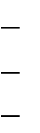 ANEXHOJA INSCII DUATLÓN MORISCO LA PUEBLA DE CAZALLAAyuntamiento de La Puebla de Cazalla(Domingo, 15 de Mayo de 2016 – 10:30 horas)Los participantes  deberán  de cumplimentar  con letra  legible  y en mayúsculas todos los datos requeridos en esta hoja de inscripción.FICHA DE INSCRIPCIÓN INDIVIDUALApellidos_________________________________________________________Nombre____________________________ F. Nacimiento ____________________D.N.I.______________________________ Teléfono: ________________________Categoría: __________________________    Local     SI             NoClub: _____________________________________________  Independiente Población: ___________________________________________________________ENVIAR POR FAX o E-MAIL, CONJUNTAMENTE  CON EL RESGUARDO BANCARIO, y CONFIRMAR POSTERIORMENTE  LA INSCRIPCIÓN TELEFÓNICAMENTE EN:Nº CUENTA: IBAN ES21 2100 8371 79 02 00030509 (LA CAIXA)TLF: 954846956 / FAX: 955843035E-MAIL:  carreramorisca@pueblacazalla.comOrganiza:Ayuntamiento de La Puebla de CazallaÁrea de Deportes y Juventud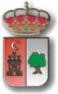 II DUATLÓN MORISCOAyuntamiento de La Puebla de Cazalla(Domingo, 15 de mayo de 2016 - 10.30 horas)Los participantes deberán de cumplimentar con letra legible y en mayúsculas todos los datos requeridos en esta hoja de inscripción.  FICHA DE INSCRIPCIÓN RELEVOSDEPORTISTA 1 (Carrera a pie)Apellidos____________________________________________________________Nombre____________________________ F. Nacimiento ____________________D.N.I.______________________________ Teléfono: ________________________Categoría: __________________________    Local    SI             NOClub: _____________________________________________  Independiente Población: ___________________________________________________________DEPORTISTA 2 (Ciclismo)Apellidos____________________________________________________________Nombre____________________________ F. Nacimiento ____________________D.N.I.______________________________ Teléfono: ________________________Categoría: __________________________    Local   SI              NO  Club: _____________________________________________  Independiente Población: ___________________________________________________________ENVIAR POR FAX o E-MAIL, CONJUNTAMENTE CON EL RESGUARDO BANCARIO, y CONFIRMAR POSTERIORMENTE LA INSCRIPCIÓN TELEFÓNICAMENTE EN:Nº CUENTA: IBAN ES21 2100 8371 79 02 00030509 (LA CAIXA)   TLF: 954846956 / FAX: 955843035E-MAIL: carreramorisca@pueblacazalla.com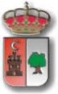 Organiza: Ayuntamiento de La Puebla de Cazalla             		      Área de Deportes y Juventud.1º TRAMO: A PIE – 5 KM (2 VUELTAS DE 2,5 KM).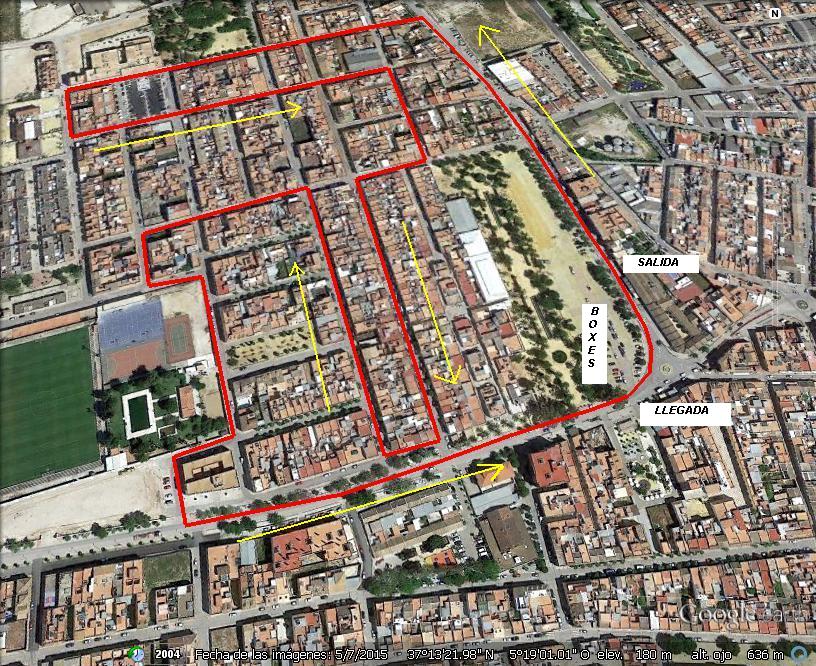 RECORRIDO: Salida desde Avda tonio Fuentes, Calle Tirso de Molina, calle Manuel Gimenez Fernández, calle Fernando de los ríos, calle calderón de la barca, calle Tahona, calle Cervantes, calle Eduardo del pino, calle el Olvido, calle Cervantes, calle Miguel Hernández, calle Goles, calle piyaya, calle los Baños, Avda Doctor Espinosa (1ª VUELTA). La segunda es igual que la primera.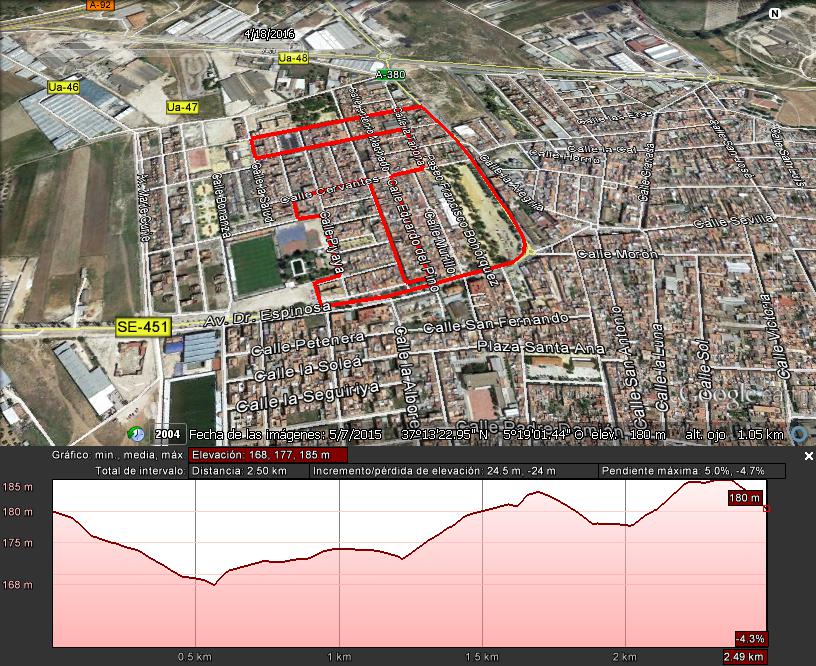 Aquí podéis encontrar el perfil del  II duatlon morisco en el tramo del corredor a pie.2º TRAMO: BICICLETA 23KM. (2 VUELTAS DE 11,5 KM)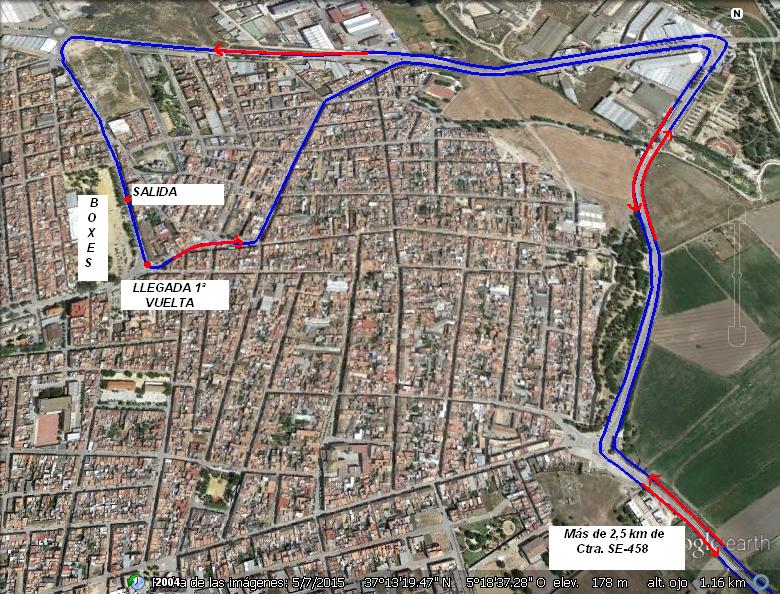 RECORRIDO: Salida desde la rampa del paseo, Avda. Antonio Fuentes, Avda. Doctor Espinosa, C/ Granada, Rotonda Cooperativa San José, Variante dirección Osuna, giro a la derecha bordeando el Pol. Ind. Los Pollitos, carretera dirección Fuente Vieja, giro a la izquierda dirección Ctra. SE-458, a los 2,5 Km giro de 180º, Ctra. SE-458, giro a la derecha dirección Pol. Ind. Los Pollitos, giro a la izquierda bordeando el Pol. Ind. Los Pollitos, Variante dirección Sevilla, rotonda carretera Marchena dejando la rotonda a la derecha, rotonda entrada de la puebla dejando la rotonda a mano derecha, Avda Antonio Fuentes, rotonda el Cruce (1ª VUELTA), La segunda vuelta es igual.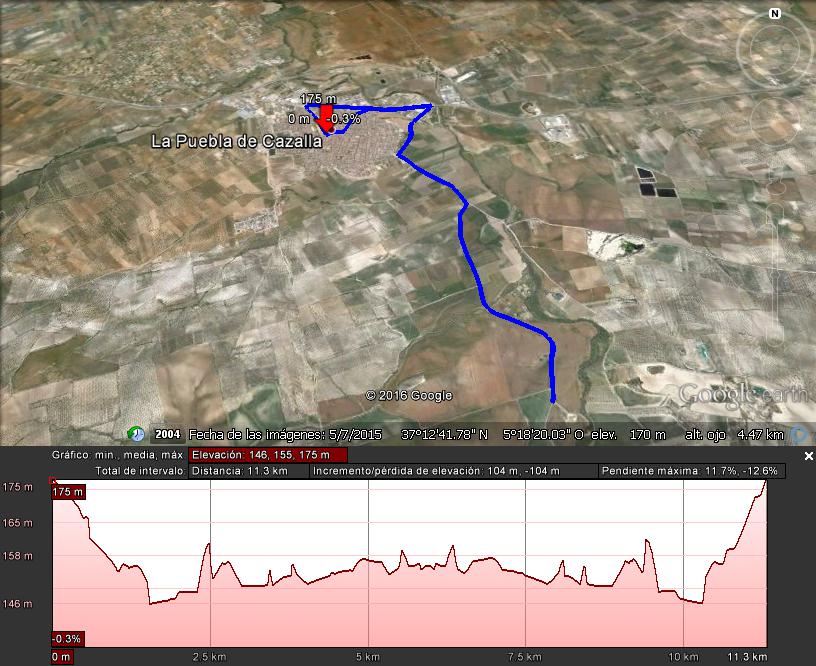 Aquí podéis encontrar el perfil del  II duatlon morisco en el tramo del corredor en  bicicleta.3º TRAMO: A PIE – 2,5 KMRECORRIDO: Salida desde la rampa del paseo hacia Avda tonio Fuentes, Calle Tirso de Molina, calle Manuel Gimenez Fernández, calle Fernando de los ríos, calle calderón de la barca, calle Tahona, calle Cervantes, calle Eduardo del pino, calle el Olvido, calle Cervantes, calle Miguel Hernández, calle Goles, calle piyaya, calle los Baños, Avda Doctor Espinosa.Mismo recorrido que el anterior pero esta ves solo 2,5 KM, La meta estará situada en la Rotonda de El Cruce, frente al final de la C/ Morón.ZONA DE BOXES – SALIDA DE LA PRUEBA (A PIE)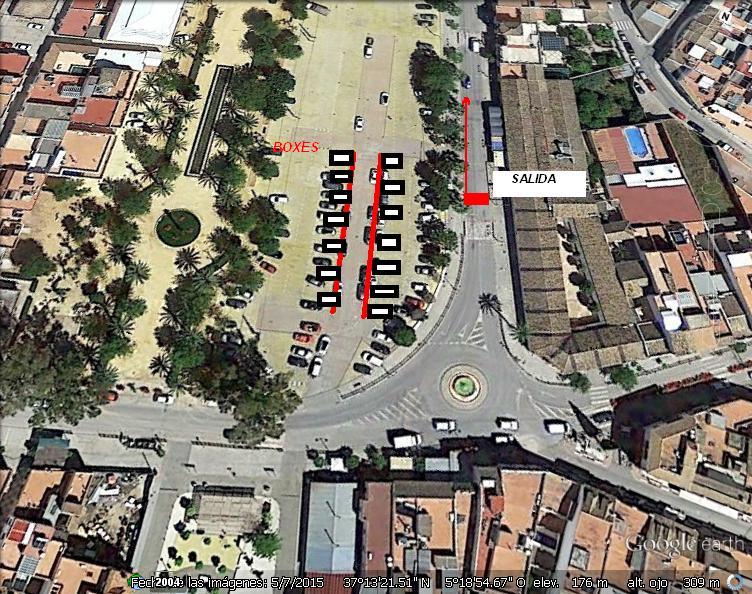 ZONA DE BOXES – 1ª TRANSICIÓN (ENTRADA A PIE – SALIDA EN BICICLETA)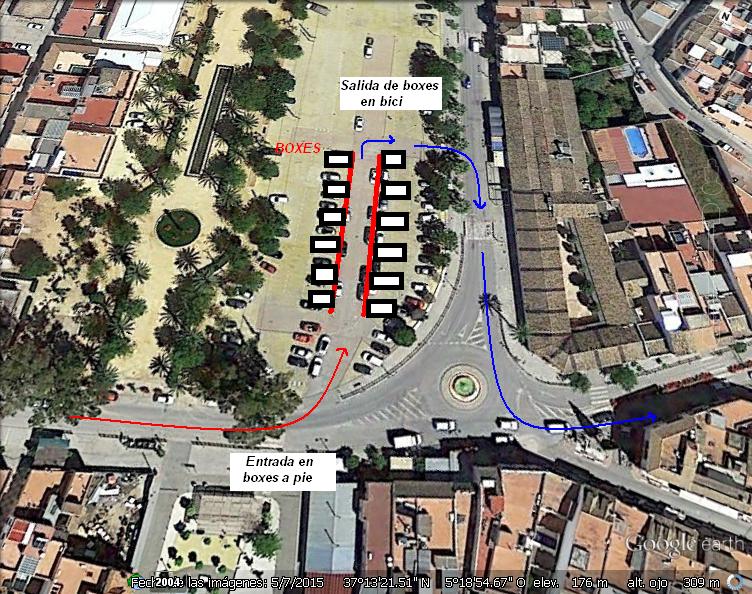 ZONA DE BOXES – 2º TRANSICIÓN (ENTRADA EN BICI Y SALIDA A  PIE)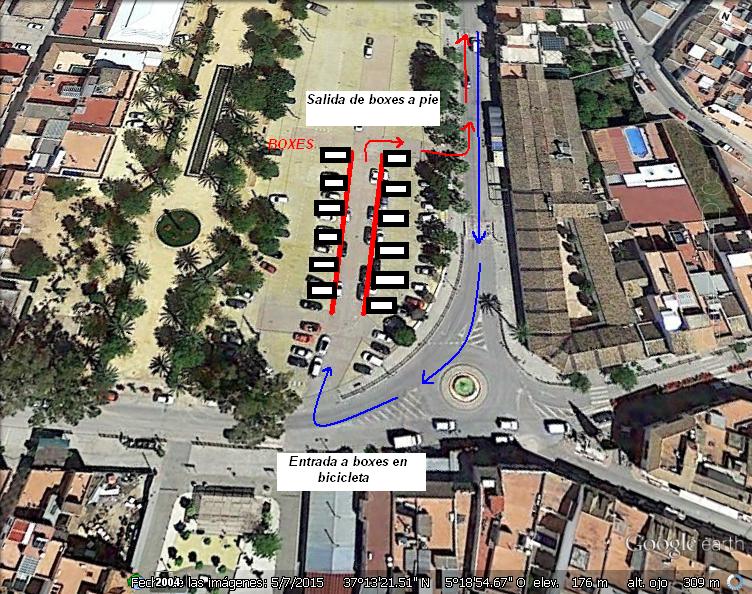 ZONA DE BOXES – ENTRADA EN META (A PIE)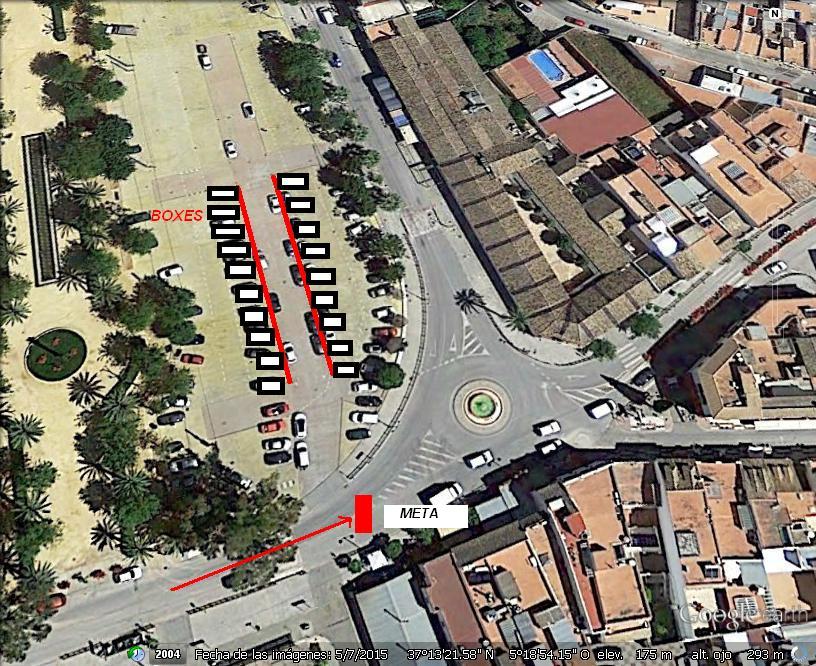 PREMIOS EN METÁLICOPREMIOS EN METÁLICOPREMIOS EN METÁLICOPREMIOS EN METÁLICOClasificación General AbsolutaClasificación General AbsolutaClasificación General AbsolutaClasificación General AbsolutaPuestoMasculinoFemeninoFemenino1º150 € y trofeo.150 € y trofeo.150 € y trofeo.2º100 € y trofeo.100 € y trofeo.100 € y trofeo.3º75 € y trofeo.75 € y trofeo.75 € y trofeo.4º50 €.50 €.50 €.5º25 €.25 €.25 €.Clasificación LocalClasificación LocalClasificación LocalClasificación LocalPuestoMasculinoMasculinoFemenino1º75 € y trofeo.75 € y trofeo.75 € y trofeo.2º50 € y trofeo.50 € y trofeo.50 € y trofeo.3º30 € y trofeo.30 € y trofeo.30 € y trofeo.4º25 €.25 €.25 €.5º20 €.20 €.20 €.Clasificación RelevosClasificación RelevosClasificación RelevosClasificación RelevosPuestoMasculinoMasculinoFemenino1º100 € y trofeo.100 € y trofeo.100 € y trofeo.2º75 € y trofeo.75 € y trofeo.75 € y trofeo.3º50 € y trofeo.50 € y trofeo.50 € y trofeo.C. Relevos LocalC. Relevos LocalC. Relevos LocalC. Relevos LocalPuestoMasculinoMasculinoFemenino1º 50 € y trofeo. 50 € y trofeo. 50 € y trofeo.2º30 € y trofeo.30 € y trofeo.30 € y trofeo.3º20 € y trofeo.20 € y trofeo.20 € y trofeo.C. Relevos MixtoC. Relevos MixtoC. Relevos MixtoPuestoMasculinoFemenino1º50 € y trofeo.50 € y trofeo.50 € y trofeo.50 € y trofeo.2º30 € y trofeo.30 € y trofeo.30 € y trofeo.30 € y trofeo.3º20 € y trofeo.20 € y trofeo.20 € y trofeo.20 € y trofeo.